Администрация муниципального образования «Город Астрахань»РАСПОРЯЖЕНИЕ15 апреля 2019 года № 1023-р«О временном ограничении дорожного движения на период проведения Пасхального Крестного хода»В соответствии с Федеральными законами «Об общих принципах организации местного самоуправления в Российской Федерации», «Об автомобильных дорогах и о дорожной деятельности в Российской Федерации» и о внесении изменений в отдельные законодательные акты Российской Федерации, «О безопасности дорожного движения», Законом Астраханской области «О случаях установления временных ограничения или прекращения движения транспортных средств по автомобильным дорогам регионального или межмуниципального, местного значения в границах населенных пунктов», постановлением Правительства Астраханской области от 16.03.2012 № 86-П «О Порядке осуществления временных ограничения или прекращения движения транспортных средств по автомобильным дорогам регионального или межмуниципального, местного значения в Астраханской области», Уставом муниципального образования «Город Астрахань» в связи с проведением Пасхального Крестного хода:1. Ввести временное ограничение дорожного движения 28.04.2019 с 11:30 до 13:30 по пл. Покровской от кафедрального собора «Покровский» до ул. Анри Барбюса, по ул. Анри Барбюса от моста через реку Волга до ул. Коммунистической, по ул. Коммунистической от ул. Анри Барбюса до ул. Академика Королева, по ул. Академика Королева от ул. Коммунистической до ул. Чехова, по ул. Чехова от ул. Академика Королева до ул. Кр. Набережная, по ул. Кр. Набережная (нечетная сторона) от ул. Чехова до ул. Куйбышева, по ул. Кр. Набережная (чётная сторона) от моста «Влюбленных» до ул. Кирова, по ул. Кирова от ул. Кр. Набережная до ул. Эспланадной, по ул. Эспланадной от ул. Кирова до ул. В. Тредиаковского, по ул. В. Тредиаковского от ул. Эспланадной до ул. Адмиралтейской, по ул. Адмиралтейской от ул. В. Тредиаковского до пл. Ленина, по пл. Ленина от ул. Адмиралтейской до ул. В. Тредиаковского, по<ул. В. Тредиаковского от пл. Ленина до кафедрального собора «Успенский».2. Утвердить прилагаемую схему расположения технических средств организации дорожного движения на период проведения Пасхального Крестного хода.3. Управлению информационной политики администрации муниципального образования «Город Астрахань» разместить настоящее распоряжение на официальном сайте администрации муниципального образования «Город Астрахань» и проинформировать население о принятом распоряжении в средствах массовой информации.4. Управлению транспорта и пассажирских перевозок администрации муниципального образования «Город Астрахань» организовать движение транспортных средств осуществляющих перевозки пассажиров и багажа на муниципальных маршрутах регулярных перевозок муниципального образования «Город Астрахань» в соответствии с разработанными маршрутами согласно приложению к настоящему распоряжению.5. Контроль за исполнением настоящего распоряжения администрации муниципального образования «Город Астрахань» города возложить на начальника управления по коммунальному хозяйству и благоустройству администрации муниципального образования «Город Астрахань».Глава администрации Р.Л. ХарисовПриложениек распоряжению администрации муниципального образования «Город Астрахань» от 15 апреля 2019 года № 1023-рМАРШРУТЫследования транспортных средств, осуществляющих перевозки пассажиров и багажа на муниципальных маршрутах регулярных перевозок в муниципальном образовании «Город Астрахань», при закрытии движения автотранспорта 28.04.2019 с 11:30 до 13:30 на период проведения Пасхального Крестного ходаМаршрут № 4с. При движении автобусов в прямом направлении:ул. Набережная Приволжского района, ул. Набережная 1 Мая, ул. Победы, ул. Набережная 1 Мая, ул. Калинина, ул. Свердлова, ул. Победы, ул. Анри Барбюса, ул. Савушкина... далее по утвержденному маршруту.При движении автобусов в обратном направлении: ул. Савушкина, ул. Анри Барбюса, ул. Победы, ул. Свердлова, ул. Коммунистическая, ул. Ленина, ул. Кирова, ул. Набережная 1 Мая, ул. Набережная Приволжского Затона... далее по утвержденному маршруту.Маршрут № 26с. При движении автобусов в прямом направлении: ул. Савушкина, ул. Анри Барбюса, ул. Победы, ул. Свердлова, ул. Коммунистическая, ул. Ленина, ул. Кирова, ул. Набережная 1 Мая, ул. Набережная Приволжского Затона... далее по утвержденному маршруту.При движении автобусов в обратном направлении: ул. Набережная Приволжского района, ул. Набережная 1 Мая, ул. Победы, ул. Набережная 1 Мая, ул. Калинина, ул. Свердлова, ул. Победы, ул. Анри Барбюса, ул. Савушкина... далее по утвержденному маршруту.Маршрут № 43с. При движении автобусов в прямом направлении:ул. Набережная Приволжского района, ул. Набережная 1 Мая, ул. Победы, ул. Набережная 1 Мая, ул. Калинина, ул. Красная Набережная... далее по утвержденному маршруту.При движении автобусов в обратном направлении: ул. Ленина, ул. Кирова, ул. Набережная 1 Мая, ул. Набережная Приволжского Затона... далее по утвержденному маршруту.Маршрут № 13с. При движении автобусов в прямом направлении: ул. Анри Барбюса, ул. Победы, ул. Красная Набережная, ул. Коммунистическая... далее по утвержденному маршруту.При движении автобусов в обратном направлении: ул. Мусы Джалиля,ул. Бабушкина, ул. Дарвина, ул. Ленина, ул. Коммунистическая, ул. Красная Набережная, ул. Победы, ул. Анри Барбюса... далее по утвержденному маршруту.Маршрут № 25н. При движении автобусов в прямом направлении: ул. Софьи Перовской, ул. Красная Набережная, ул. Победы, ул. Анри Барбюса, ул. Савушкина... далее по утвержденному маршруту.При движении автобусов в обратном направлении: ул. Савушкина, ул. Академика Королева, ул. Победы, ул. Красная Набережная, ул. Софьи Перовской... далее по утвержденному маршруту.Маршрут № 62с. При движении автобусов в прямом направлении: ул. Красная Набережная, ул. Коммунистическая, ул. Ленина, ул. Кирова, ул. Набережная 1 Мая, ул. Набережная Приволжского Затона... далее по утвержденному маршруту.При движении автобусов в обратном направлении: ул. Набережная Приволжского района, ул. Набережная 1 Мая, ул. Победы, ул. Набережная 1 Мая, ул. Калинина, ул. Красная Набережная, ул. Победы... далее по утвержденному маршруту.Маршрут № 85с. При движении автобусов в прямом направлении: ул. Набережная Приволжского района, ул. Набережная 1 Мая, ул. Победы, ул. Набережная 1 Мая, ул. Калинина, ул. Красная Набережная, ул. Победы... далее по утвержденному маршруту.При движении автобусов в обратном направлении: ул. Красная Набережная, ул. Коммунистическая, ул. Ленина, ул. Кирова, ул. Набережная Приволжского Затона ... далее по утвержденному маршруту.Маршрут № 52с. При движении автобусов в прямом направлении: ул. Савушкина, ул. Анри Барбюса, ул. Победы, ул. Свердлова, ул. Коммунистическая, ул. Ленина, ул. Кирова, ул. Набережная 1 Мая, ул. Набережная Приволжского Затона... далее по утвержденному маршруту.При движении автобусов в обратном направлении: ул. Набережная Приволжского района, ул. Набережная 1 Мая, ул. Победы, ул. Набережная 1 Мая, ул. Калинина, ул. Красная Набережная, ул. Победы, ул. Анри Барбюса, ул. Савушкина... далее по утвержденному маршруту.Маршрут № 82с. При движении автобусов в прямом направлении: ул. Набережная Приволжского района, ул. Набережная 1 Мая, ул. Победы, ул. Набережная 1 Мая, ул. Калинина, ул. Свердлова, ул. Победы, ул. Анри Барбюса... далее по утвержденному маршруту.Маршруты №№ 1р, 5с, 12с, 14с, 18с, 28с. При движении автобусов в прямом направлении: ул. Свердлова, ул. Коммунистического, ул. Ленина, ул. Кирова, ул. Набережная 1 Мая, ул. Набережная Приволжского Затона... далее по утвержденному маршруту.При движении автобусов в обратном направлении: ул. Набережная Приволжского района, ул. Набережная 1 Мая, ул. Победы, ул. Набережная 1 Мая, ул. Калинина, ул. Свердлова... далее по утвержденному маршруту.Маршрут № 9с. При движении автобусов в прямом и обратном направлении: ул. Кирова, ул. Набережная 1 Мая, ул. Мусы Джалиля, ул. Бабушкина, ул. Кирова... далее по утвержденному маршруту.Маршруты №№ 33с, ЗЗск. При движении автобусов в прямом и обратном направлении: ул. Ленина, ул. Кирова, ул. Шаумяна, ул. Дарвина, ул. Ленина... далее по утвержденному маршруту.Маршрут № 46с. При движении автобусов в прямом направлении: ул. Ленина, ул. Кирова, ул. Набережная 1 Мая, ул. Набережная Приволжского Затона... далее по утвержденному маршруту.При движении автобусов в обратном направлении: ул. Набережная Приволжского района, ул. Набережная 1 Мая, ул. Победы, ул. Набережная 1 Мая, ул. Калинина, ул. Свердлова, ул. Победы, ул. Яблочкова... далее по утвержденному маршруту.Маршруты №№ 30с, 38с. При движении автобусов в прямом и обратном направлении: ул. Свердлова, ул. Володарского, ул. Красная Набережная, ул. Коммунистическая, ул. Свердлова... далее по утвержденному направлению.Маршруты №№ 6с, 8с, 10с, 59с. При движении автобусов в прямом и обратном направлении: ул. Набережная Приволжского Затона, разворот на пересечении с ул. Костина, ул. Набережная Приволжского Затона... далее по утвержденному маршруту.Маршрут № 17с. При движении автобусов в прямом направлении: ул. Набережная Приволжского района, ул. Набережная 1 Мая, ул. Победы, ул. Набережная 1 Мая, ул. Калинина, ул. Красная Набережная, ул. Победы, ул. Яблочкова... далее по утвержденному маршруту.При движении автобусов в обратном направлении: ул. Свердлова, ул. ул. Коммунистическая, ул. Ленина, ул. Кирова, ул. Набережная 1 Мая, ул. Набережная Приволжского Затона ... далее по утвержденному маршруту.Маршрут № 41с. При движении автобусов в прямом и обратном направлении: ул. Адмиралтейская, ул. Свердлова, ул. Максима Горького, ул. Адмиралтейская ... далее по утвержденному маршруту.Маршрут № 53с. При движении автобусов в прямом и обратном направлении: ул. Набережная Приволжского района, ул. Набережная 1 Мая, ул. Победы, ул. Набережная 1 Мая, ул. Калинина, ул. Свердлова, ул. Максима Горького, ул. Адмиралтейская ... далее по утвержденному маршруту.Маршрут № 70с. При движении автобусов в прямом и обратном направлении: ул. Набережная Приволжского района, ул. Набережная 1 Мая, ул. Победы, ул. Набережная 1 Мая, ул. Калинина, ул. Красная Набережная, ул. Победы, ул. Яблочкова... далее по утвержденному маршруту.Маршрут № 77с. При движении автобусов в прямом и обратном направлении: ул. Свердлова, ул. Володарского, ул. Красная Набережная, ул. Коммунистическая, ул. Свердлова, ул. Победы, ул. Анри Барбюса... далее по утвержденному маршруту.Маршрут № 81с. При движении автобусов в прямом и обратном направлении: ул. Анри Барбюса, ул. Победы, ул. Свердлова, ул. Коммунистическая, ул. ул. Ленина, ул. Кирова, ул. Набережная 1 Мая, ул. Набережная Приволжского Затона... далее по утвержденному маршруту.Маршрут № 86с. При движении автобусов в прямом направлении: ул. Ленина, ул. Кирова, ул. Набережная 1 Мая, ул. Набережная Приволжского Затона... далее по утвержденному маршруту.При движении автобусов в обратном направлении: ул. Набережная Приволжского района, ул. Набережная 1 Мая, ул. Победы, ул. Набережная 1 Мая, ул. Калинина, ул. Свердлова... далее по утвержденному маршруту.Маршрут № 78с. При движении автобусов в прямом направлении: ул. Адмиралтейская, ул. Свердлова, ул. Максима Горького, ул. Адмиралтейская ... далее по утвержденному маршруту.При движении автобусов в обратном направлении: ул. Набережная Приволжского района, ул. Набережная 1 Мая, ул. Победы, ул. Набережная 1 Мая, ул. Калинина, ул. Свердлова, ул. Победы, ул. Анри Барбюса, ул. Савушкина... далее по утвержденному маршруту.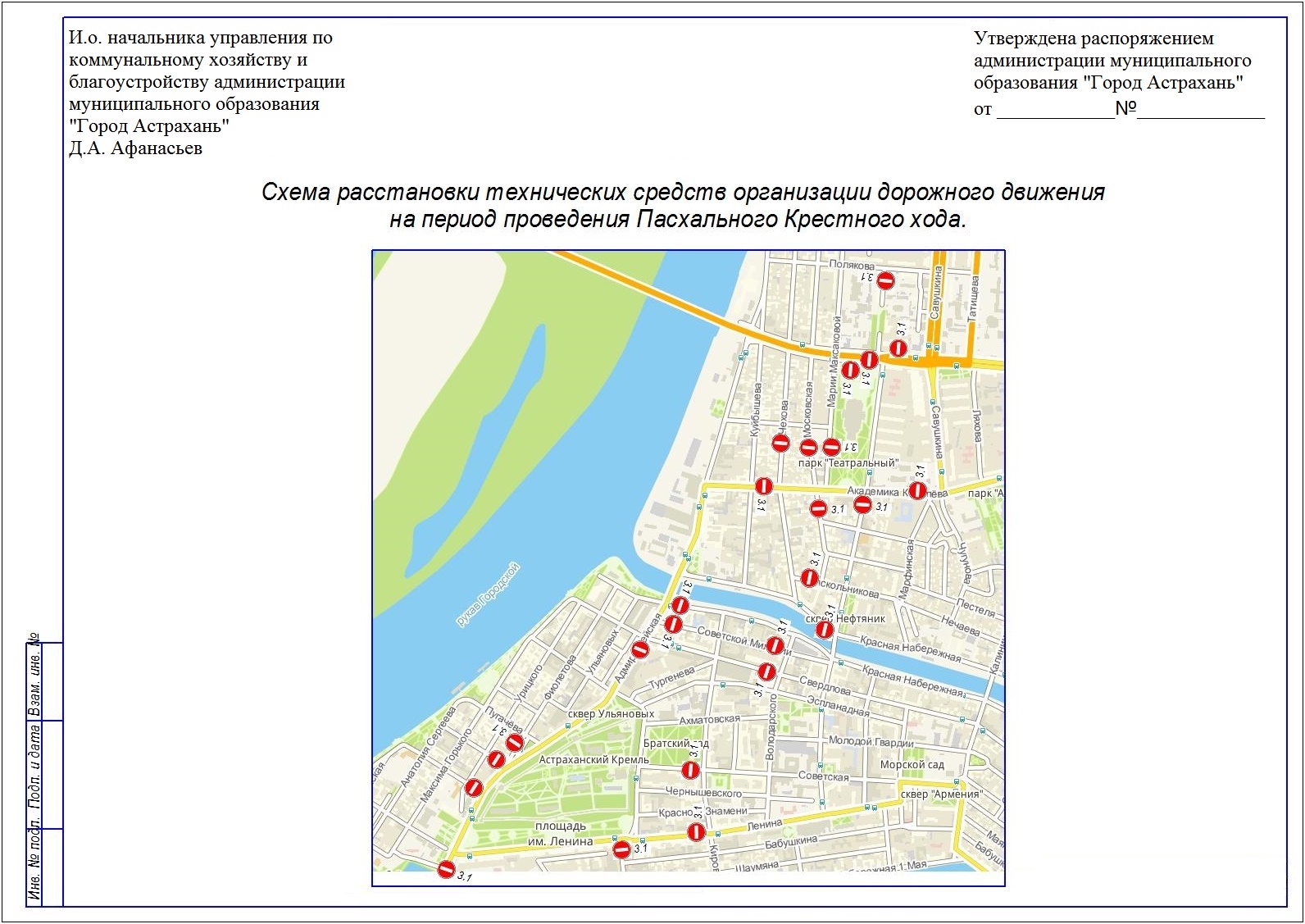 